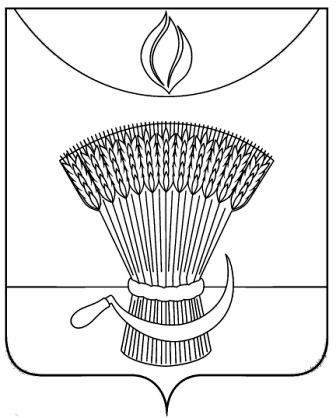 АДМИНИСТРАЦИЯ ГАВРИЛОВСКОГО РАЙОНАОТДЕЛ ОБРАЗОВАНИЯП Р И К А ЗОб итогах школьного этапа всероссийской олимпиады школьников по праву среди обучающихся общеобразовательных учреждений Гавриловского района в 2020-2021 учебном годуВ соответствии с Порядком проведения всероссийской олимпиады школьников, утвержденным приказом Министерства образования и науки Российской Федерации от 18.11.2013 №1252«Об утверждении Порядка проведения всероссийской олимпиады школьников», приказом отдела образования администрации района от 31.08.2020 №165 «О подготовке и проведении школьного этапа всероссийской олимпиады школьников на территории  района в 2020-2021 учебном году», ПРИКАЗЫВАЮ:1.Утвердить результаты школьного этапа всероссийской олимпиады школьников по праву в 2020-2021 учебном году (приложение№1). 2.Утвердить рейтинг победителей школьного этапа всероссийской олимпиады школьников по праву в 2020-2021 учебном году (приложение №2). 3.Утвердить рейтинг призеров школьного этапа всероссийской олимпиады школьников по праву в 2020-2021 учебном году (приложение№3)4.Контроль за исполнением настоящего приказа оставляю за собой.Начальник отдела образования                                              Н.Н. Кузенковаадминистрации районаПриложение №1УТВЕРЖДЕНЫприказом отдела образованияадминистрации районаот   09.10.2020         №Результатышкольного этапа всероссийской олимпиады школьников по праву в 2020-2021 учебном годуМаксимальное количество баллов:9 класс –6110 класс – 6011 класс – 60Приложение №2УТВЕРЖДЕНЫприказом отдела образованияадминистрации района                                                                                       от   09.10.2020         №Рейтинг  победителейшкольного этапа всероссийской олимпиады школьниковпо праву в 2020-2021 учебном годуПриложение №3УТВЕРЖДЕНЫприказом отдела образованияадминистрации районаот   09.10.2020         №Рейтинг  призеровшкольного этапа всероссийской олимпиады школьниковпо праву  в 2020-2021 учебном году09.10.2020с.  Гавриловка 2-я№ 214№ п/пФИО участника (полностью)Класс ФИО учителя (полностью)Кол-во балловТип результата1.МБОУ 2-Гавриловская сошМБОУ 2-Гавриловская сошМБОУ 2-Гавриловская сошМБОУ 2-Гавриловская сошМБОУ 2-Гавриловская сош1.Костина Ангелина Вадимовна9Витютнева Нина Николаевна34призер2.КатрджянЛусине Рустамовна9Витютнева Нина Николаевна25участник3.Рогожина Инна Николаевна10Витютнева Ольга Михайловна22участник4.Шулепова Анастасия Павловна10Витютнева Ольга Михайловна20,5участник5.Породин Сергей Васильевич10Витютнева Ольга Михайловна8участник6.Зуграв Алина Георгиевна11Витютнева Нина Николаевна37призер2.1-Пересыпкинский филиал МБОУ 2-Гавриловской сош1-Пересыпкинский филиал МБОУ 2-Гавриловской сош1-Пересыпкинский филиал МБОУ 2-Гавриловской сош1-Пересыпкинский филиал МБОУ 2-Гавриловской сош1-Пересыпкинский филиал МБОУ 2-Гавриловской сош7.Серповская Анастасия Алексеевна10 ДКозеева Валентина Александровна30,5Победитель8.Карпенко Василий Васильевич10 ДКозеева Валентина Александровна22Участник9.Косенкова Кристина Сергеевна10 ДКозеева Валентина Александровна21Участник10.Юдин Алексей Юрьевич10 ДКозеева Валентина Александровна21Участник11.Горячева Ульяна Александровна11 ДКозеева Валентина Александровна36Победитель12.Илларионова Дарья 11 ДКозеева Валентина Александровна25Призёр13Косекова Елизавета Алексеевна11 ДКозеева Валентина Александровна23,5Призёр№ п/пФИО участника (полностью)Класс ФИО учителя (полностью)Кол-во балловТип результатаОО1Серповская Анастасия Алексеевна10 ДКозеева Валентина Александровна30,5Победитель1-Пересыпкинский филиал МБОУ 2-Гавриловской сош2.Горячева Ульяна Александровна11 ДКозеева Валентина Александровна36Победитель1-Пересыпкинский филиал МБОУ 2-Гавриловской сош№ п/пФИО участника (полностью)Класс ФИО учителя (полностью)Кол-во балловТип результатаОО1Костина Ангелина Вадимовна9Витютнева Нина Николаевна34призерМБОУ 2-Гавриловская сош2Зуграв Алина Георгиевна11Витютнева Нина Николаевна37призерМБОУ 2-Гавриловская сошИлларионова Дарья 11 ДКозеева Валентина Александровна25Призёр1-Пересыпкинский филиал МБОУ 2-Гавриловской сошКосенкова Елизавета Алексеевна11 ДКозеева Валентина Александровна23,5Призёр1-Пересыпкинский филиал МБОУ 2-Гавриловской сош